Об утверждении перечня муниципальных услуг, оказываемыхМБУК «Тихвинский ПЦК »в качестве основных видов деятельности на 2013-2015г.г.       Во исполнение постановления администрации сельского поселения Тихвинский сельсовет Добринского муниципального района Липецкой области Российской Федерации от  01.11.2010г. № 28  об утверждении Положения « О порядке формирования муниципального задания в отношении муниципальных учреждений сельского поселения и финансового обеспечения выполнения муниципального задания» ПОСТАНОВЛЯЕТ: 1.  Утвердить Перечень муниципальных услуг оказываемых , МБУК «Тихвинский ПЦК» в качестве основных видов деятельности согласно Приложению.2.   Настоящее Постановление вступает в силу с 01 января 2013года.3.   Считать утратившим силу Постановление администрации сельского поселения Тихвинский сельсовет Добринского муниципального района Липецкой области Российской Федерации от 01.12.2011г.  № 28-А с момента вступления в действие данного Постановления.4.   Контроль за исполнением настоящего постановления оставляю за собой.Глава администрации сельского поселения Тихвинский сельсовет:                              А.Г.Кондратов Приложение к постановлению администрации сельского поселения Тихвинский сельсовет Добринского муниципального районаот 18.01.2013 г. №1/1Перечень муниципальных услуг  
оказываемых  МБУК «Тихвинский ПЦК» в качестве основных видов деятельности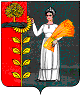 ПОСТАНОВЛЕНИЕАДМИНИСТРАЦИИ СЕЛЬСКОГО ПОСЕЛЕНИЯ ТИХВИНСКИЙ СЕЛЬСОВЕТ ДОБРИНСКОГО МУНИЦИПАЛЬНОГО РАЙОНАЛИПЕЦКОЙ ОБЛАСТИ  РОССИЙСКОЙ ФЕДЕРАЦИИПОСТАНОВЛЕНИЕАДМИНИСТРАЦИИ СЕЛЬСКОГО ПОСЕЛЕНИЯ ТИХВИНСКИЙ СЕЛЬСОВЕТ ДОБРИНСКОГО МУНИЦИПАЛЬНОГО РАЙОНАЛИПЕЦКОЙ ОБЛАСТИ  РОССИЙСКОЙ ФЕДЕРАЦИИПОСТАНОВЛЕНИЕАДМИНИСТРАЦИИ СЕЛЬСКОГО ПОСЕЛЕНИЯ ТИХВИНСКИЙ СЕЛЬСОВЕТ ДОБРИНСКОГО МУНИЦИПАЛЬНОГО РАЙОНАЛИПЕЦКОЙ ОБЛАСТИ  РОССИЙСКОЙ ФЕДЕРАЦИИ 18.01.2013г.д.Большая Плавица               №1/1№Наименование муниципальной услуги Категории потребителей муниципаль-ной услуги Перечень и единицы изменения показателей объема муниципаль-ной услуги Показатели, характеризующие качество муниципальной услугиНаименования муниципальных учреждений , оказывающих муниципальную услугу 1234561Организация и проведение культурных мероприятий, организация досуга населенияНаселение поселения: дети, подростки, взрослые мероприятия1.Количество клубных формирований2. Количество участников клубных формирований3. Количество массовых мероприятий4.Наличие жалоб потребителей на качество оказываемых услугТихвинский СДК2Организация библиотечного , информационного и справочного обслуживания населения.Население поселения: дети, подростки, взрослые посещение1.Число пользователей2.Число книговыдач3.Количество посещенийТихвинская сельская библиотека3Организация и проведение киносеансов для взрослой и детской аудиторииНаселение поселения:дети, подростки, взрослыепосещение1.Число посещений2.КоличествокиносеансовТихвинский СДК